Here need you insert table contents Assessment 2 – Case Study  Instructions: This is a group of 2 student assessment. You need to analyse a case scenarios and complete tasks mentioned after scenario. You need to demonstrate your develop ICT solution ability to identify the solution, determine client support and manage the team in development an awareness of cyber security in workplace. Duration: Trainer will set the duration of the assessment. Evidence required: Case scenario Established in 1999 with offices located throughout the western Sydney, Heaven Systems is a world-class, full-service provider of residential, commercial, and logistics-based transportation solutions for businesses and individuals. Many of the world’s largest, most respected corporations rely on the company’s unwavering commitment to innovation, quality, and customer service to move their employees, offices, and industrial facilities—domestically and internationally—anywhere in the world. Heaven Systems was experiencing an increase of phishing emails that were reaching employee inboxes and introducing the risk of a data breach. As phishing attacks increased, productivity slowed down while end users waited for IT to investigate the suspicious emails. “Phishing emails were getting more specific and sophisticated, and we worried that an employee might open one and cause serious damage,” said David Potter, IT Director at Heaven Systems. While there are multiple layers of security to filter email as it enters Heaven Systems’ network, it’s still possible for some targeted phishing emails to slip through and get into employee in-boxes. For this reason, IT must rely on end users to determine whether an email is safe to open. But it’s not always easy to tell. “For instance,” said Potter, “one area of the company was getting phishing emails that looked legitimate. They appeared to come from a customer, but the attachment was malicious.” Refer to employee background statistic show below: 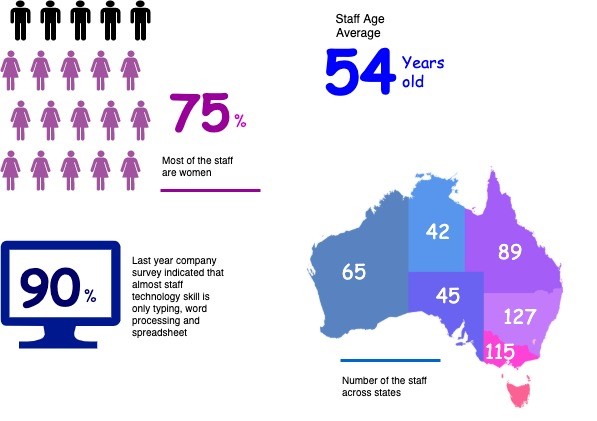 To help employees identify phishing emails, IT holds annual training to show them what red flags to look for. Then, IT sends mock phishing attacks to test them. If a user clicks on a couple simulated phishing emails, they’re required to take the security training again. Human nature being what it is, some users were ignoring legitimate email because they didn’t want to make a mistake that would require them to take the training again. Others decided to play it safe and send every questionable email they received to IT to see if it was OK. While IT recognized the obvious threats, even they had to question some of the attachments. “You can imagine the amount of time we spent investigating emails,” said Potter. “It took about an hour per email to copy the attachment to a USB drive and then spin up a machine to test the file off network,” he explained. “That’s valuable time that IT could spend doing other things.”  You are work as an IT project manager assigned by Potter to handle this problem in the company. The company decide to use the system to detect a Spear-Phishing. To accelerate suspicious email analysis and response, Heaven Systems implemented MailMon, an automated phishing incident reporting and response service that empowers end users to report suspicious emails directly from the inbox. MailMon runs on Microsoft Exchange 2013 or newer and Office365; it is deployed to end users as an Outlook plug-in, including Outlook App for Android and iOS devices. You and your friend are 10 years’ experience staff in the company. After you evaluate the MailMon, it generates a report in the complex form, many of the staff including a current IT department are not familiar with the system. Potter approved on new project team recruitment, and HR organised 3 new graduated IT staffs joining your team. Potter would like your team to gain more awareness on this cyber security incidencehttps://wellsjohn220.github.io/project2022/Heaven%20System%20by%2012345.html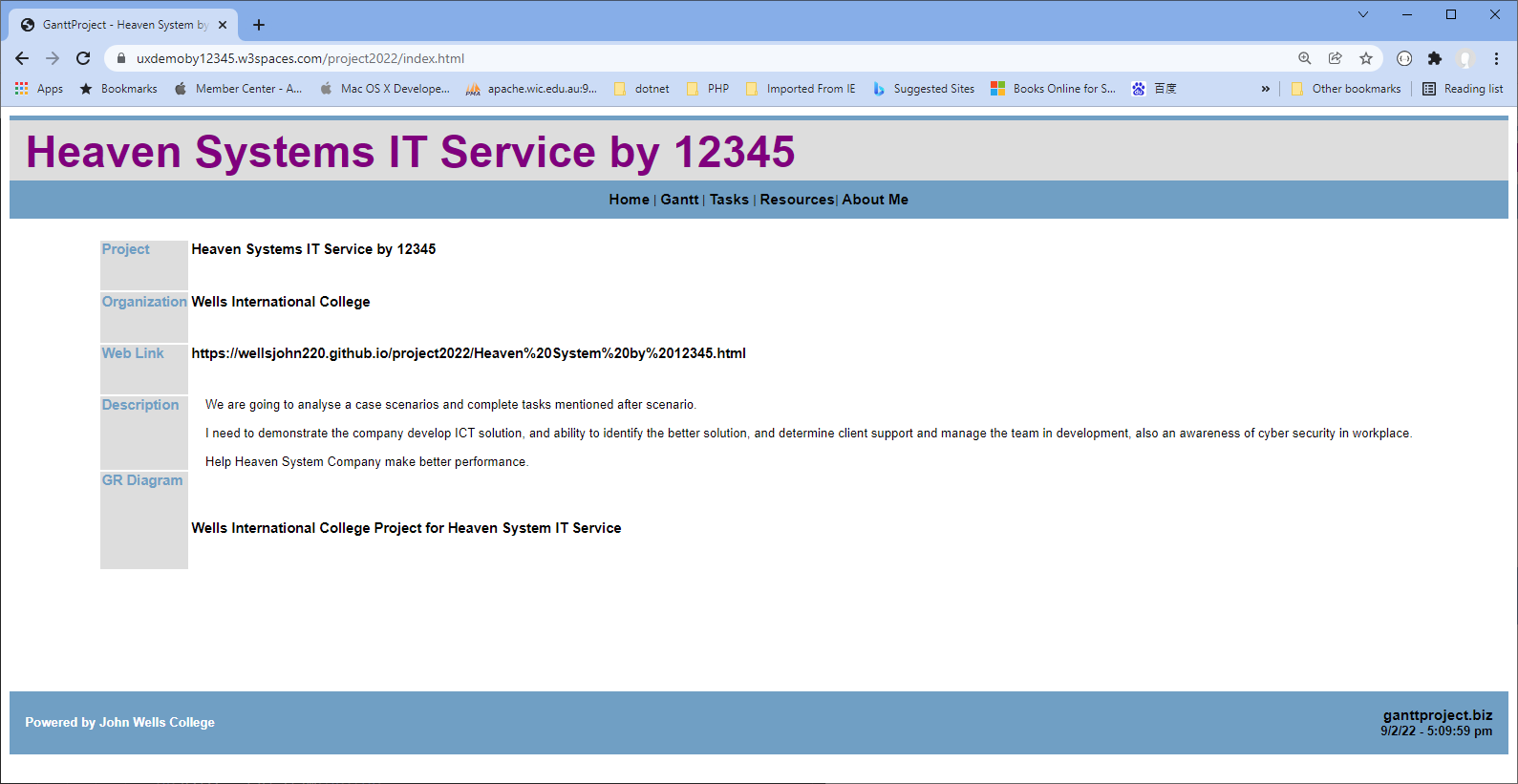 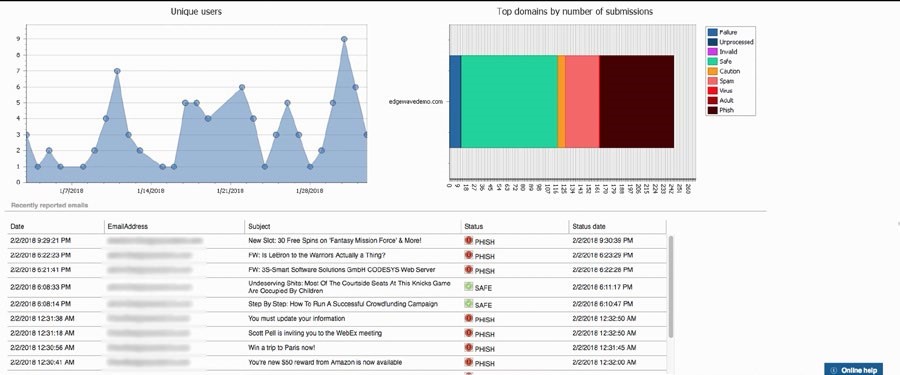 Figure: MailMon Monitoring Sample Heaven Systems internal IT Service Agreement Sample link: https://wellsjohn220.github.io/projectwebsite/Demoproject-chart.htmlLearn how to using GanttProject: https://www.youtube.com/watch?v=5FukJpd_VNs&t=1242s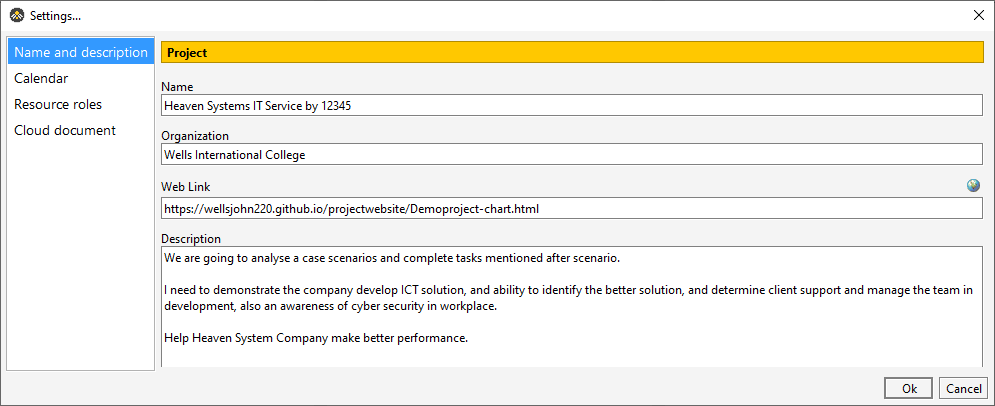 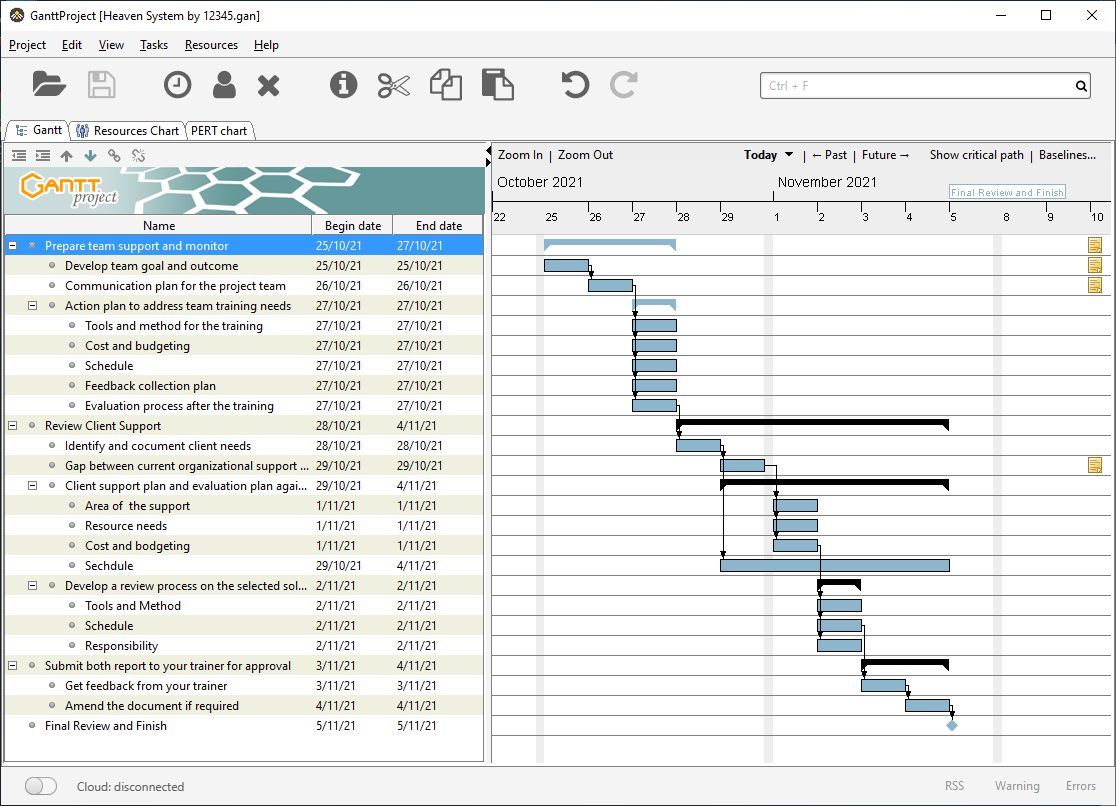 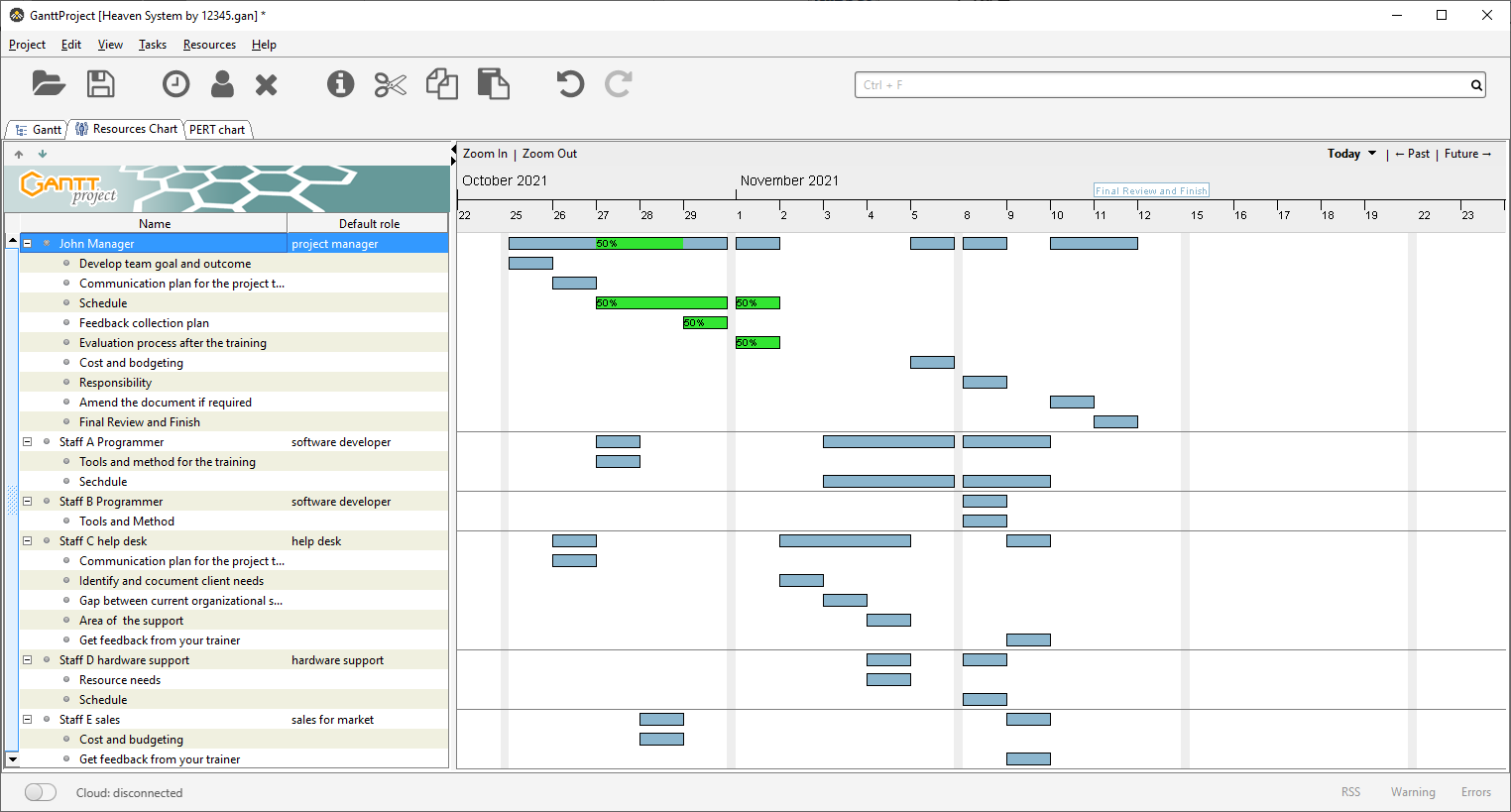 Task 1: Prepare team support and monitor Develop team goal and outcome 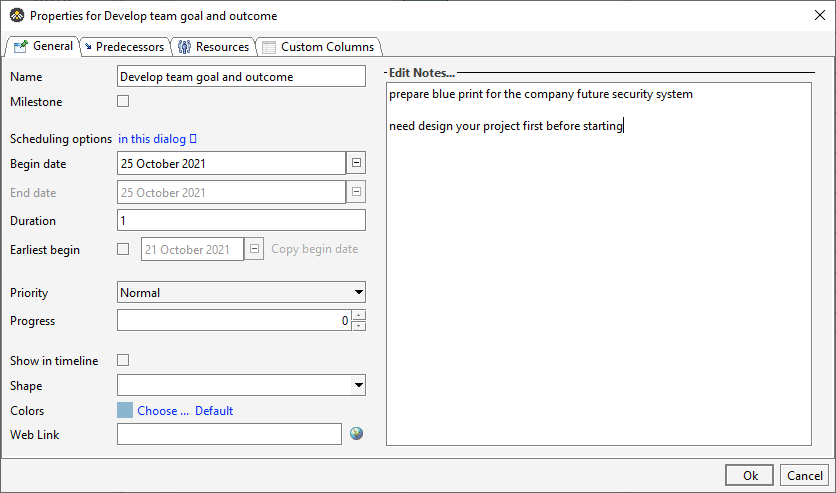 prepare blue print for the company future security systemneed design your project first before startingDevelop communication plan for the project team, please refer: https://wellsjohn220.github.io/ictsolution/#services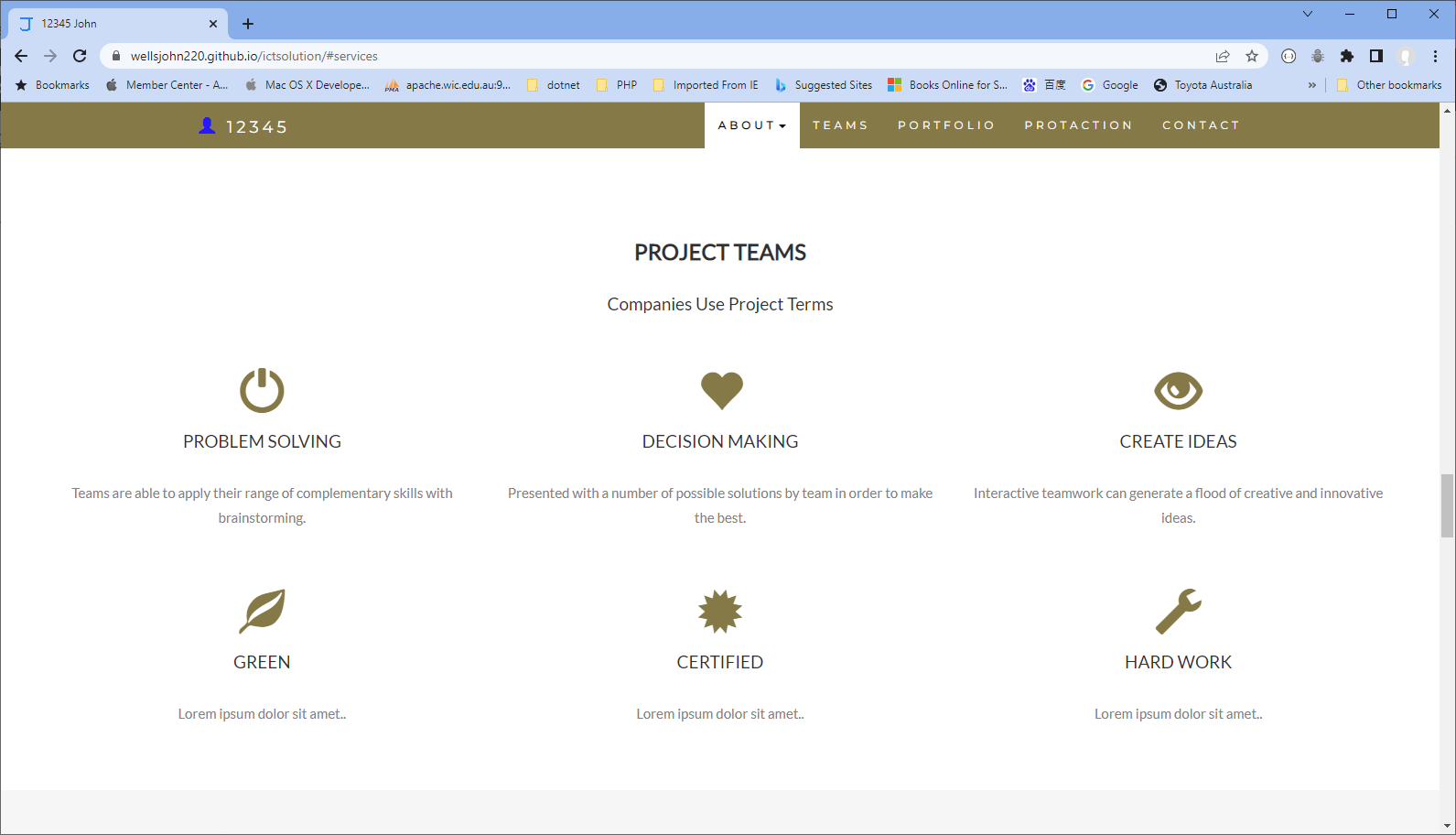 Develop team KPI and action plan to address team training needs Tools and Method for the training Cost and budgeting Schedule Feedback collection plan Evaluation process after the training Here are my feedback results for collection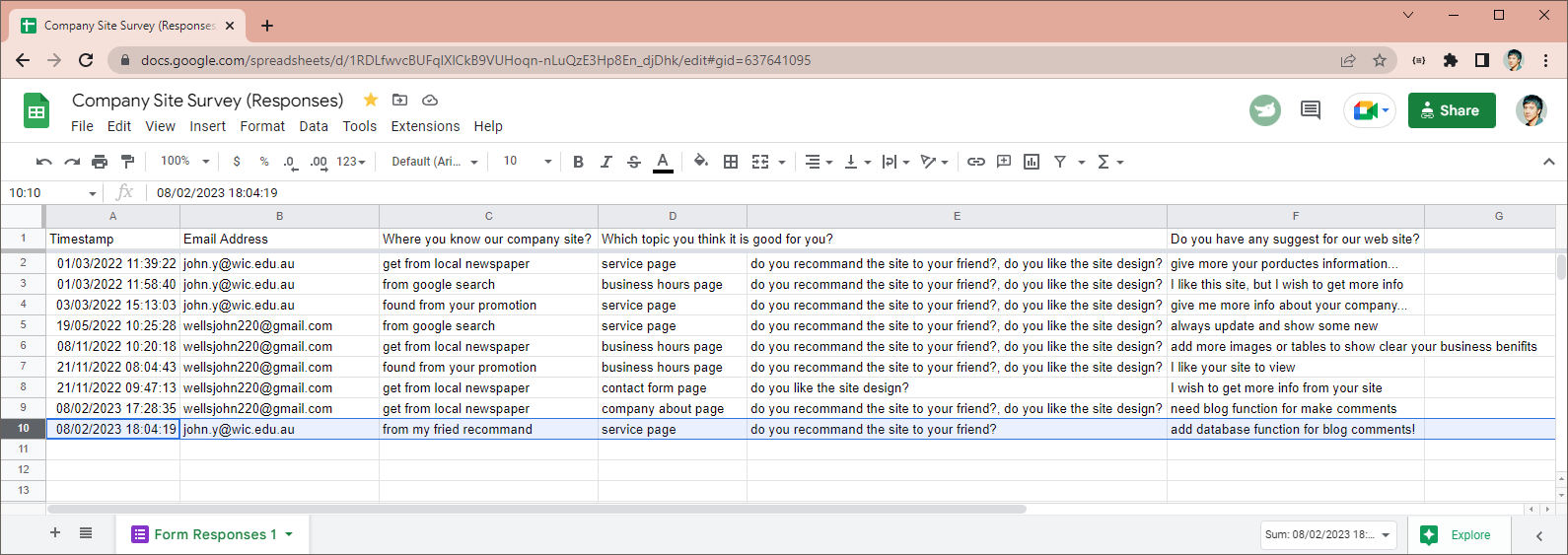 The design like: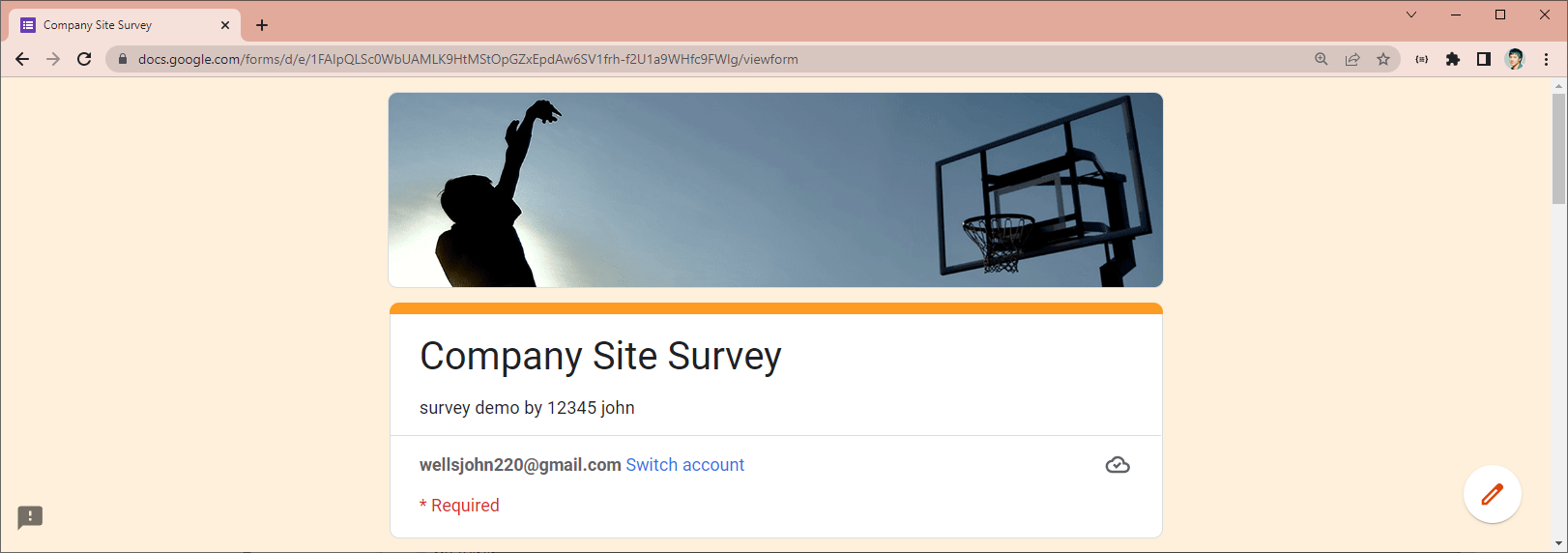 Above site could be access by my web support site:https://wellsjohn220.github.io/ictsolution/#myPage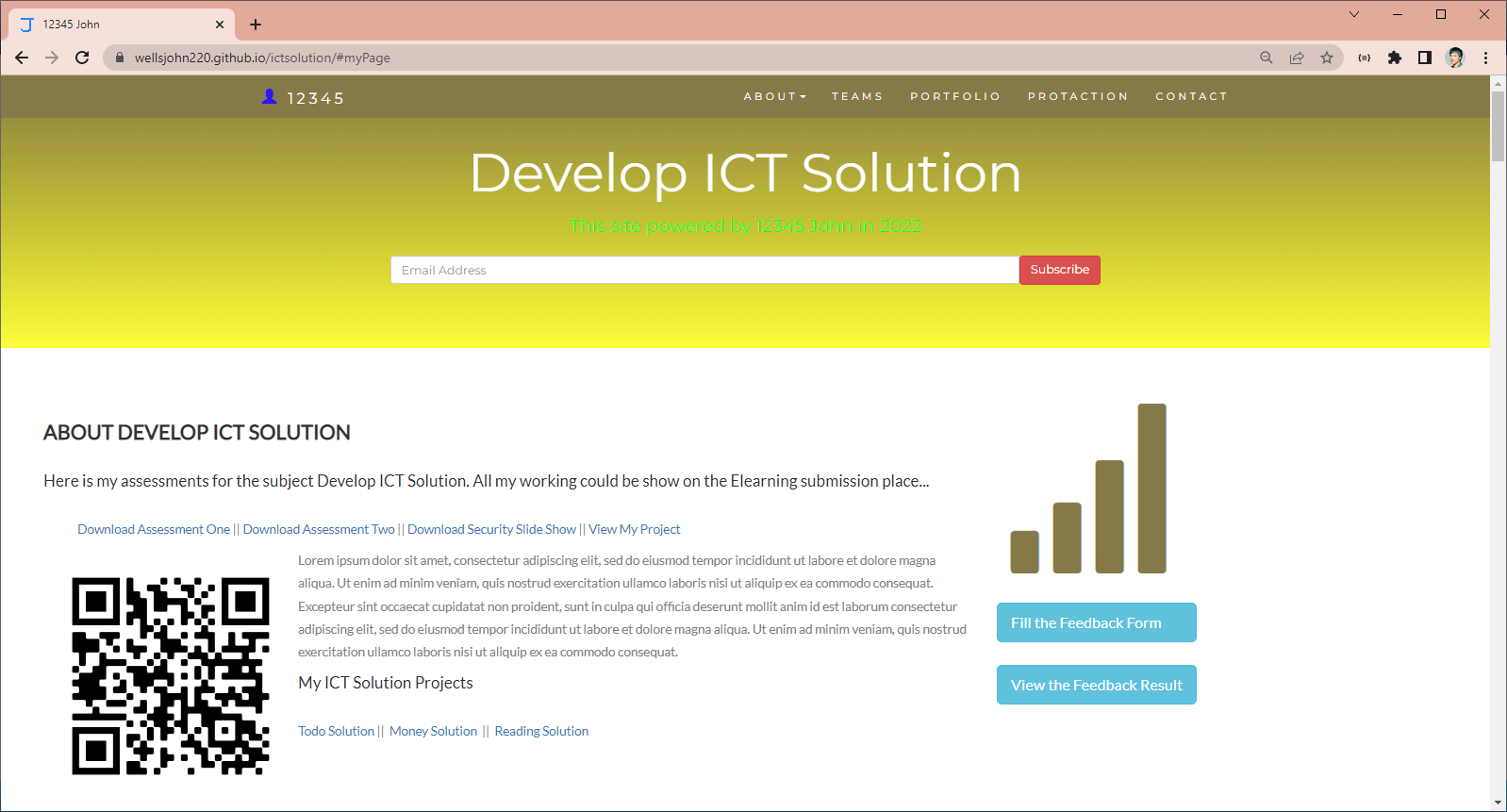 We could learn about web feedback form from: https://www.youtube.com/watch?v=BtoOHhA3aPQ&t=15sTask 2: Review client support Identify and documenting client needs Gap between current organizational support and their needs Develop a client support plan and evaluation plan against company SLAs Area of the support Resources needs Cost and budgeting Schedule Develop a review process on the selected solution Tools and Method Schedule Responsibility Task 3: Submit both report to your trainer for approval Get feedback from your trainer Amend the document if required 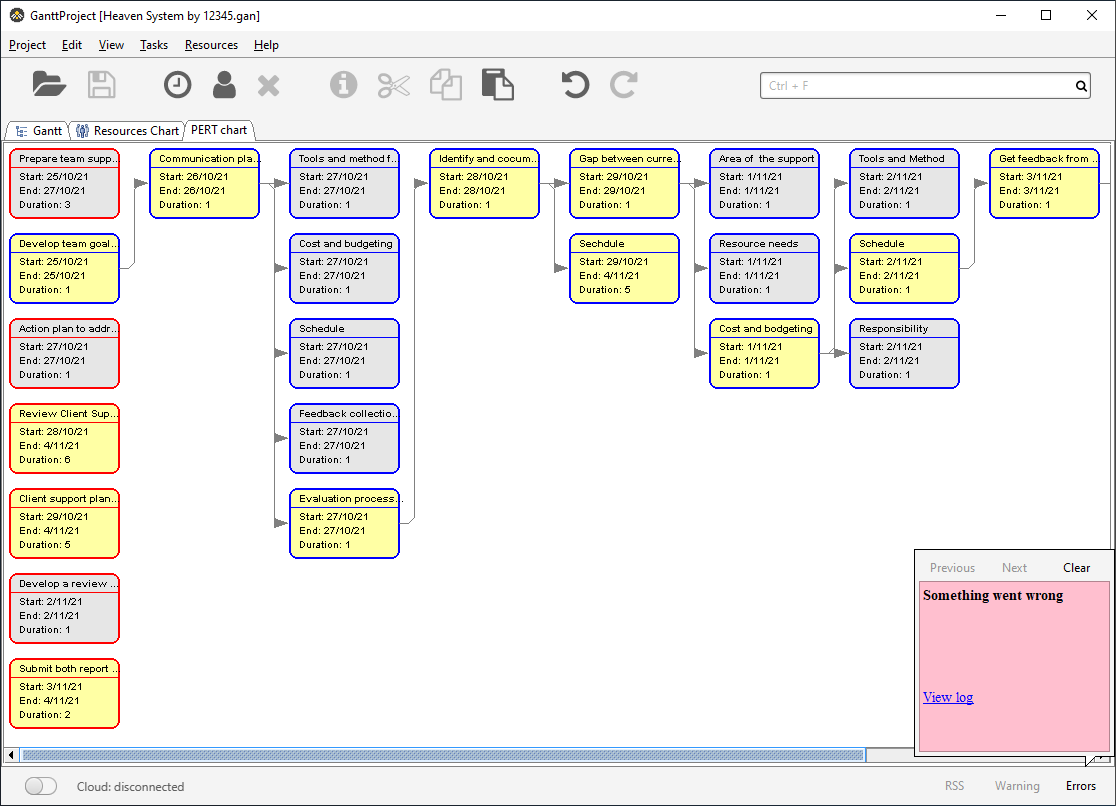 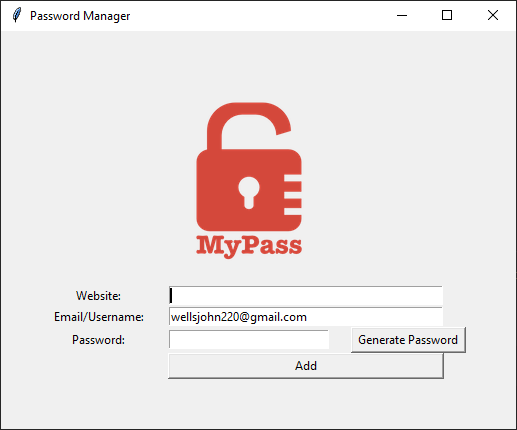 My Subject Web Site: https://wellsjohn220.github.io/ictsolution/ already showing linked above project.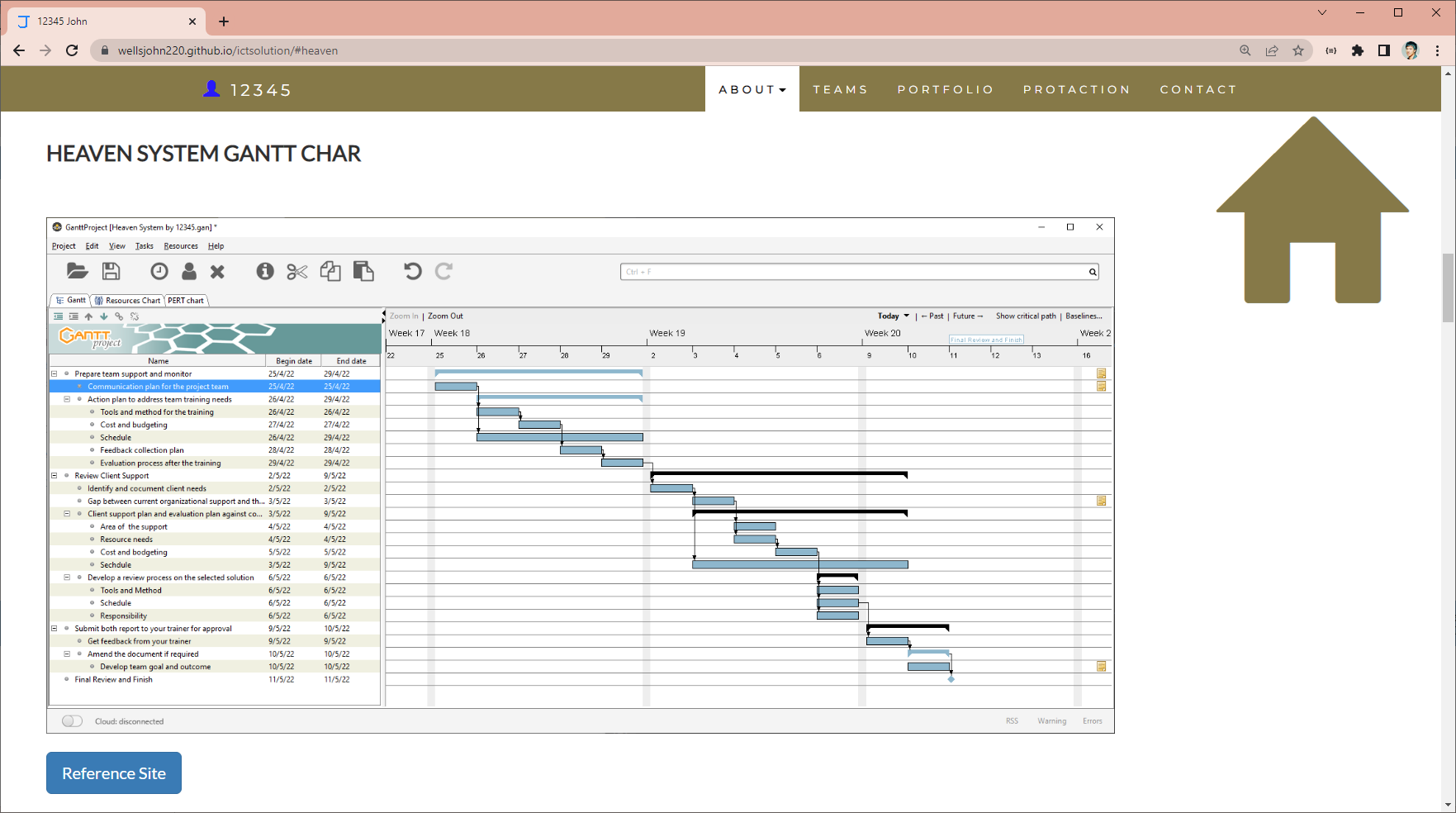 Name of StudentIDTasks Evidence Submission Supporting Plan Report A complete report on team supporting and monitoring team performance, and client support for the case study. In printing  Severity Level Description Target Response 1 (Outage) Entire Company Server down Immediately 2 (Critical) Entire Department Server down Within 15 Minutes 3 (Urgent) Staff computer down Within 1 hours 4 (Important) Staff computer not work properly or potential for interrupt their routine work Within 3 hours 5 (General) Upgrade software Training request Within 48 hours 